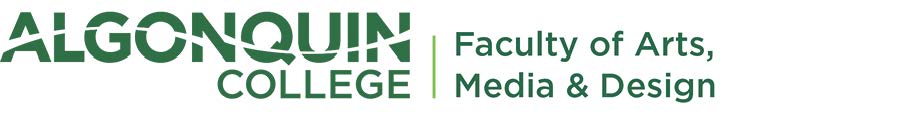 ANIMATION PROGRAM’S GRADUATE’S WEB PAGE LINKS 20171.Nicole Allainhttps://ashadowoutoftime.tumblr.comCurrently working for Mercury2.Francis Briggshttps://francisbriggs.tumblr.com/Currently working for Mercury3.Anastasia Boguslavskayahttps://anastasiabog.artstation.com/4.Taylor Camicktaylynncamick.wixsite.com/taylorswork5.Sam Cribbiesamcribbie.comCurrently working for Shopify6.Mylène Couturehttp://mylenecouture.weebly.comCurrently working for Mercury7.Jordan Dangerfieldjordanimation.tumblr.com8.Shaikara Davidshaikaradavid.comCurrently working for Wild Kratts ending in May then working for Mercury 
9.Todd Fauxhttp://toddfaux.blogspot.ca/10.Ark Fuhttps://ark_type_f.artstation.com/projects/KkZGB11.Christopher GuoFelisfurtificus.artstation.comCurrently working for Mercury but pursuing a career in 3D12.Tyler Hoguehttps://tylerhogue.artstation.com/13.Maria Katarina Infantehttps://mkinfante.tumblr.com/Currently working for Mercury14.Rebecca Kartzmarkhttps://urkrazie.wixsite.com/websiteCurrently working for Mercury15.Nicholas Kelfordhttp://artofkelford.com/Currently working for Mercury16.Nico Kulasnicokulas.wixsite.com/nicokulas 
17.Michelle Labontéhttp://michellelabonte.com/Currently working for Mercury18.Lorraynne LaChancelorraynnelachance.tumblr.comCurrently working for Mercury19.Cole Ladouceurhttp://ancopro.tumblr.com/Currently working for Mercury20.Eve Laperrierehttp://evelaperr.weebly.com/Currently working for Mercury21.Alexis Laubwww.alexislaub.wordpress.com22.Robert Lautenschlagerartstation.com/artist/robb_kliv23.Nicole Madorehttps://nicoleamadore.wixsite.com/artblog24.Chris Marconhttps://kingfabulousproductions.blogspot.ca/Currently working for Mercury25.Kayla Marokhttps://kaylamarok.wixsite.com/kaylamarokartCurrently working for Mercury26.Peter Mendlerhttps://www.artstation.com/artist/petermendler/www.instagram.com/peteydraws/Currently working for Mercury27.Jessica Moranhttps://mora0141.wixsite.com/jessicamoranCurrently working for Mercury28.Jennifer Noorthttp://jennifernoort.wixsite.com/design 29.Donal O'Gradyhttps://www.artstation.com/artist/donalCurrently working for Mercury30.Nya Ouellette-Rangernyaor.ca
31.Nadia PietrobonNadiaPietrobon.comCurrently working for Mercury32.Katija Plazonjakatijap.tumblr.comCurrently working for Mercury33.Tanner Princetanimator.comCurrently working for Wild Kratts34.Cheyenne Quinnhttps://www.artstation.com/artist/artbyquinnCurrently working for Wild Kratts ending April 30th35.Olga Radushkevichhttp://olgaradushkevich.blogspot.ca/36.Christine Ranniehttp://christinerannie.blogspot.ca37.Grace Roegraceroe.comCurrently working for Mercury38.Vanessa Rowettwww.vrowett.wixsite.com/portfolioCurrently working for Mercury39.Amanda St Jameshttps://stjames_sketch.artstation.com/Currently working for Mercury until Septemberhttps://fasuarez1994.wixsite.com/artist41.Melody Tsuihttps://www.melotea.gallery/Currently working for Mercury42.Veronica Varyhttp://veronicavary.wixsite.com/artist43.Jonathan Veigahttp://jonathanveiga.blogspot.ca/Currently working for Mercury44.Vanessa Voglerhttps://vanessavoglerart.wordpress.com45.Christian Waughhttps://star-brush.tumblr.com/Currently working for Mercury46.Moriah Whelan-Ellismoriahwe.com47.Wendy de Wolfewendydewolfe.blogspot.ca48.Chloe Wonghttp://artplosion.wordpress.com/49.Dharyan Wrightdharyanwright.tumblr.com40.Angie Suarez